Topic/Skill Definition/TipsExample1. Exponential GrowthWhen we multiply a number repeatedly by the same number (, resulting in the number increasing by the same proportion each time.The original amount can grow very quickly in exponential growth. is an example of exponential growth, because the numbers are being multiplied by 2 each time.2. Exponential DecayWhen we multiply a number repeatedly by the same number (, resulting in the number decreasing by the same proportion each time.The original amount can decrease very quickly in exponential decay. is an example of exponential decay, because the numbers are being multiplied by  each time.3. Compound InterestInterest paid on the original amount and the accumulated interest.A bank pays 5% compound interest a year. Bob invests £3000. How much will he have after 7 years.4. Exponential GraphThe equation is of the form , where is a number called the base.If  the graph increases.If , the graph decreases.The graph has an asymptote which is the x-axis.The y-intercept of the graph  is s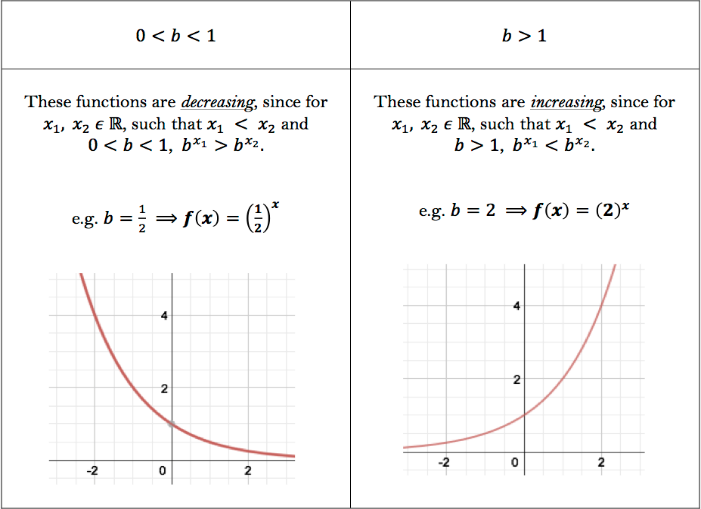 Topic/Skill Definition/TipsExample1. Metric SystemA system of measures based on:the metre for lengththe kilogram for massthe second for timeLength: mm, cm, m, kmMass: mg, g, kgVolume: ml, cl, l2. Imperial SystemA system of weights and measures originally developed in England, usually based on human quantities Length: inch, foot, yard, milesMass: lb, ounce, stoneVolume: pint, gallon3. Metric and Imperial UnitsUse the unitary method to convert between metric and imperial units.4. Speed, Distance, TimeSpeed = Distance ÷ TimeDistance = Speed x TimeTime = Distance ÷ Speed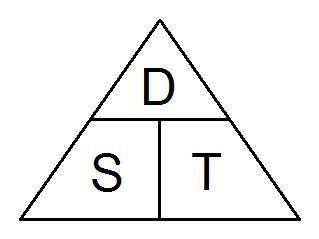 Remember the correct units.Speed = 4mphTime = 2 hoursFind the Distance.5. Density, Mass, VolumeDensity = Mass ÷ VolumeMass = Density x VolumeVolume = Mass ÷ Density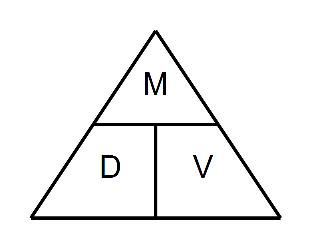 Remember the correct units.Density = 8kg/m³Mass = 2000gFind the Volume.6. Pressure, Force, AreaPressure = Force ÷ AreaForce = Pressure x AreaArea = Force ÷ Pressure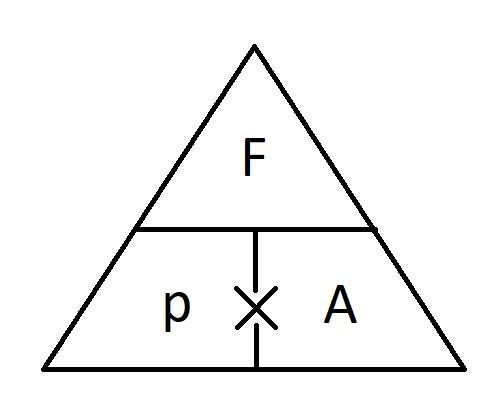 Remember the correct units.Pressure = 10 PascalsArea = 6cm²Find the Force7. Distance-Time GraphsYou can find the speed from the gradient of the line (Distance ÷ Time)The steeper the line, the quicker the speed.A horizontal line means the object is not moving (stationary).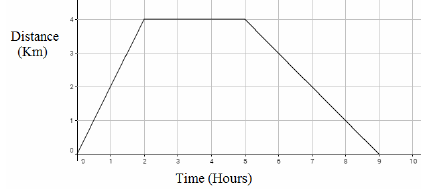 Topic/Skill Definition/TipsExample1. Direct ProportionIf two quantities are in direct proportion, as one increases, the other increases by the same percentage.If  is directly proportional to , this can be written as An equation of the form represents direct proportion, where  is the constant of proportionality.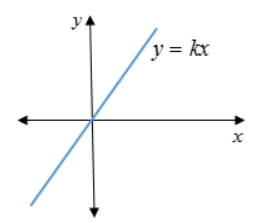 2. Inverse ProportionIf two quantities are inversely proportional, as one increases, the other decreases by the same percentage.If  is inversely proportional to , this can be written as An equation of the form  represents inverse proportion.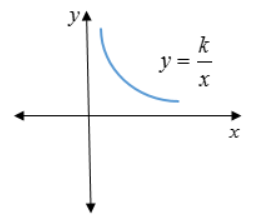 3. Using proportionality formulaeDirect: y = kx or yxInverse: y =  or y  1. Solve to find k using the pair of values in the question.2. Rewrite the equation using the k you have just found.3. Substitute the other given value from the question in to the equation to find the missing value.p is directly proportional to q.When p = 12, q = 4. Find p when q = 20.1. p = kq12 = k x 4so k = 32. p = 3q3. p = 3 x 20 = 60, so p = 604. Direct Proportion with powersGraphs showing direct proportion can be written in the form Direct proportion graphs will always start at the origin.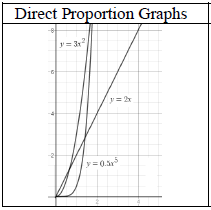 5. Inverse Proportion with powersGraphs showing inverse proportion can be written in the form Inverse proportion graphs will never start at the origin.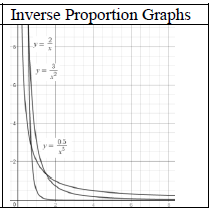 